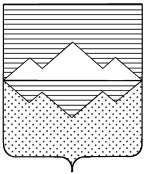 СОБРАНИЕ ДЕПУТАТОВСАТКИНСКОГО МУНИЦИПАЛЬНОГО РАЙОНАЧЕЛЯБИНСКОЙ ОБЛАСТИРЕШЕНИЕот 14 декабря 2017 года № 270/34г. СаткаОб утверждении Положения «Об обеспечении материально-финансовых условий для осуществления полномочий депутата Собрания депутатов Саткинского муниципального района» в новой редакции	В соответствии с п. 5.1 ст. 40 Федерального закона от 06.10.2003 №131-ФЗ  «Об общих принципах организации местного самоуправления в Российской Федерации», Законом Челябинской области от27.03.2008  № 245-ЗО «О гарантиях осуществления полномочий депутата, члена выборного органа местного самоуправления, выборного должностного лица местного самоуправления» и Уставом Саткинского муниципального района,СОБРАНИЕ ДЕПУТАТОВ САТКИНСКОГО МУНИЦИПАЛЬНОГО РАЙОНА РЕШАЕТ:1. Утвердить Положение «Об обеспечении материально-финансовых условий для осуществления полномочий депутата Собрания депутатов Саткинского муниципального района» в новой редакции,  согласно приложению.2. Решение Собрания депутатов Саткинского муниципального района  от 26.04.2012г. № 308/31 «Об Утверждении Положения «Об обеспечении материально-финансовых условий для осуществления полномочий депутата Собрания депутатов Саткинского муниципального района» в новой редакции»  признать утратившим силу.  3. Настоящее решение вступает в силу с 01.01.2018г.4. Контроль за исполнением настоящего решения возложить на комиссию по финансам, бюджету и экономической политике (председатель Ковригина И.М.). Председатель Собрания депутатов Саткинского муниципального района				Н.П. БурматовПриложение к решению Собрания депутатовСаткинского муниципального районаот 14.12.2017г. № 270/34 Положение об обеспечении материально-финансовых условий для осуществления полномочий депутата Собрания депутатов Саткинского муниципального района  1. Настоящее положение определяет размер и порядок возмещения расходов, связанных с осуществлением полномочий депутатов Собрания депутатов Саткинского муниципального района (далее – депутаты Собрание депутатов).2. Обеспечение материально-финансовых условий для осуществления полномочий депутатов Собрания депутатов производится в соответствии с Федеральным законом «Об общих принципах организации местного самоуправления в Российской Федерации», Законом Челябинской области «О гарантиях осуществления полномочий депутата, члена выборного органа местного самоуправления, выборного должностного лица местного самоуправления», Уставом Саткинского муниципального района.3. Возмещение расходов, связанных с осуществлением полномочий депутатов Собрания депутатов, производится за счет средств бюджета Саткинского муниципального района (далее - бюджет), предусмотренных решением Собрания депутатов о бюджете района на соответствующий финансовый год.4. Возмещению подлежат следующие расходы, связанные с обеспечением материально-финансовых условий для осуществления полномочий депутатов Собрания депутатов:1) расходы на проезд на всех видах пассажирского транспорта (за исключением такси) на территории Саткинского муниципального района (далее – район);2) расходы на проживание в гостинице, связанные с проживанием вне постоянного места жительства депутата, осуществляющего полномочия на непостоянной основе, в связи с его участием в заседании Собрания депутатов, в работе комиссий Собрания депутатов, в депутатских слушаниях; 3) расходы на проезд и проживание в гостинице, ином жилом помещении и суточные, связанные с проживанием депутата вне постоянного места жительства в связи с его командированием Собранием депутатов; 4) расходы, связанные с использованием средств связи (услуги проводной и мобильной телефонной связи, услуги доступа к сети Интернет);5) расходы, связанные с проведением собраний избирателей и праздничных мероприятий, связанных с осуществлением полномочий депутата Собрания депутатов;6) почтовые услуги;7) горюче-смазочные материалы (ГСМ) при использовании личного транспорта;8) приобретение канцелярских товаров;9) приобретение специальной литературы, газет и журналов, необходимых для осуществления полномочий депутата;10) иные расходы, связанные с осуществлением полномочий депутата и его помощника при представлении документов, подтверждающих такие расходы.5. Возмещению также подлежат расходы, связанные с расходами помощников депутатов Собрания депутатов, работающих на общественных началах, предусмотренные пунктом 4 настоящего Положения. Расходы помощников депутатов Собрания депутатов возмещается по письменному заявлению депутата Собрания депутатов. 6. Возмещение расходов, указанных в  пунктах 4, 5 настоящего положения, осуществляется депутату в форме выплаты денежных средств в размере, не превышающем 3000 рублей (трех тысяч рублей)  в месяц, на основании личного заявления депутата путем безналичного перечисления на индивидуальный картсчет или картсчет помощника депутата Собрания депутатов, согласно приложению 2 к настоящему Положению. Заявление депутата о перечислении на индивидуальный картсчет или картсчет помощника депутата Собрания депутатов  предоставляется ежемесячно. 7.  Возмещение расходов, указанных в пунктах 4, 5 настоящего положения, осуществляется на основании письменного отчета депутата о перечне и сумме произведенных им расходов или расходов помощника депутата Собрания депутатов, составленного по форме отчета
о расходовании средств на осуществление полномочий депутата Собрания депутатов и производится до 25 числа каждого месяца, согласно приложению 1 к настоящему Положению.8. Увеличение либо уменьшение размеров выплаты в течение финансового года без внесения соответствующих изменений в Решение Собрания депутатов о бюджете района не допускается.9. Запрещается перераспределение невостребованных средств, предусмотренных для возмещения расходов, для выплат другим депутатам.10. Отчет о расходах, связанных с осуществлением полномочий депутата Собрания депутатов в декабре, представляется не позднее 20 декабря финансового года.11. Обязательным приложением к отчету являются соответствующие отчетные документы, подтверждающие расходы (чеки, квитанции, проездные документы, счета-фактуры, иные документы).12. Отчет является документом, подтверждающим расходы, связанные с осуществлением депутатских полномочий.13. При непредставлении депутатом ежемесячного отчета возмещение за прошедший месяц не производится.Утверждаю:Председатель Собрания депутатовСаткинского муниципального района___________________ Бурматов Н.П.«______» ____________ г. Председателю Собрания депутатовСаткинского муниципального районаБурматову Н.П.Депутата Собрания депутатовСаткинского муниципального районапо одномандатному избирательному округу №_______________________________________________________________________________________________«_____»_______________________ г.  Отчет
о расходовании средств на осуществление полномочий депутата Собрания депутатов Саткинского муниципального районаДепутат Собрания депутатов Саткинского муниципального района _________________________________         ______________          				                                         (Ф.И.О.)                                                (подпись)Председателю Собрания депутатовСаткинского муниципального районаБурматову Н.П.Депутата Собрания депутатов Саткинского муниципального района_________________________________ЗАЯВЛЕНИЕ	На основании решения Собрания депутатов Саткинского муниципального района от 05.06.2008г. №398/39 «Об утверждении Положения «Об обеспечении материально-финансовых условий для осуществления полномочий депутата Собрания депутатов Саткинского муниципального района», прошу перечислить средства:1)  в сумме _________________на индивидуальный картсчет № _____________________________в ____________________________________________________________________________________(наименование банка)2) в сумме на картсчет моего помощника _________________________________________________							(фамилия, имя, помощника)   № __________________________________в ______________________________________________(номер счета)		                                           (наименование банка)________________________			_______________________            дата						               подписьПриложение № 1 к Положению об обеспечении материально-финансовых условий для осуществления полномочий депутата Собрания депутатов Саткинского муниципального района  Nп/пСтатья расходовДокументы, подтверждающие расходыФактически затраченные средства1Транспортные расходы, связанные с проездом на всех видах пассажирского транспорта (за исключением такси) в пределах Саткинского муниципального района2Расходы на проживание в гостинице, связанные с проживанием вне постоянного места жительства депутата, осуществляющего полномочия на непостоянной основе, в связи с его участием в заседании Собрания депутатов, в работе комиссий Собрания депутатов, в депутатских слушаниях3Расходы на проезд и проживание в гостинице, ином жилом помещении и суточные, связанные с проживанием депутата вне постоянного места жительства в связи с его командированием Собранием депутатов4Услуги проводной и мобильной телефонной связи, услуги доступа к сети Интернет5Расходы, связанные с проведением собраний избирателей и праздничных мероприятий, связанных с осуществлением полномочий депутата Собрания депутатов6Почтовые услуги7Горюче-смазочные материалы (ГСМ)8Канцтовары9Специальная литература, газеты и журналы10Иные расходы, связанные с осуществлением полномочий депутата и его помощника Приложение № 2 к Положению об обеспечении материально-финансовых условий для осуществления полномочий депутата Собрания депутатов Саткинского муниципального района  